РОССИЙСКАЯ ФЕДЕРАЦИЯБЕЛГОРОДСКАЯ ОБЛАСТЬ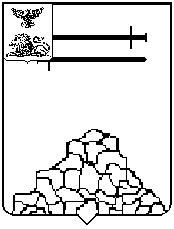 КОНТРОЛЬНО - СЧЕТНАЯ КОМИССИЯЯКОВЛЕВСКОГО ГОРОДСКОГО ОКРУГА309070, г. Строитель, ул. Ленина, д.16                                                                  тел. 8 (47244) 6-94-01ЗАКЛЮЧЕНИЕКонтрольно-счетной комиссии Яковлевского городского округа на проект решения Совета депутатов Яковлевского городского округа «О бюджете Яковлевского городского округа на 2022 год и плановый период 2023 и 2024 годов»ОБЩИЕ ПОЛОЖЕНИЯКонтрольно–счетной комиссией Яковлевского городского округа                           в соответствии со статьей 157 Бюджетного кодекса Российской Федерации,                 на основании статьи 9 Федерального закона от 7 февраля 2011 года № 6-ФЗ         «Об общих принципах организации и деятельности контрольно-счетных органов субъектов Российской Федерации и муниципальных образований», статьи 9 Положения «О Контрольно-счетной комиссии Яковлевского городского округа», утвержденного решением Совета депутатов Яковлевского городского округа от 09 ноября 2021 года № 15, статьи 45 Положения «О бюджетном устройстве и бюджетном процессе в Яковлевском городском округе Белгородской области», пункта 1.5 раздела 1 плана работы Контрольно-счетной комиссии Яковлевского городского округа на 2021 год, утвержденного распоряжением председателя Контрольно-счетной комиссии Яковлевского городского округа от 28 декабря 2020 года № 9 подготовлено заключение                     на проект решения Совета депутатов Яковлевского городского округа                            «О бюджете Яковлевского городского округа на 2022 год и на плановый период 2023 и 2024 годов».Составление проекта бюджета – исключительная прерогатива администрации Яковлевского городского округа.На основании статьи 171 Бюджетного кодекса Российской Федерации                  и статьи 53 Положения о бюджетном устройстве и бюджетном процессе                           в Яковлевском городском округе Белгородской области, непосредственное составление проекта бюджета Яковлевского городского округа осуществлял финансовый орган муниципального образования.Управлением финансов и налоговой политики администрации Яковлевского городского округа проект решения Совета депутатов Яковлевского городского округа «О бюджете Яковлевского городского округа на 2022 год и плановый период 2023 и 2024 годов» для рассмотрения                                  и подготовки заключения предоставлен в Контрольно-счетную комиссию                      15 декабря 2021 года (сопроводительное письмо от 15 декабря 2021 г. № 607). Перечень документов и материалов, представленных одновременно                       с проектом бюджета на 2022 год и плановый период 2023 - 2024 годов, по своему составу и содержанию в полном объеме не соответствуют статье 184.2 Бюджетного кодекса Российской Федерации и статье 60 положения                                   «О бюджетном устройстве и бюджетном процессе в Яковлевском городском округе» (отсутствуют паспорта муниципальных программ). В соответствии со статьей 172 Бюджетного кодекса Российской Федерации составление проекта бюджета должно основываться на прогнозе социально-экономического развития муниципального образования, муниципальных программах.Во исполнение статьи 173 Бюджетного кодекса Российской Федерации, Федерального закона от 28.06.2014 года № 172-ФЗ «О стратегическом планировании в Российской Федерации», в соответствии с постановлением администрации Яковлевского городского округа от 09.12.2019 года № 809                  «Об утверждении Положения о порядке разработки прогноза социально-экономического развития Яковлевского городского округа», администрацией Яковлевского городского округа подготовлен прогноз социально-экономического развития Яковлевского городского округа на 2022-2024 годы.Основные показатели прогноза разработаны управлением экономического развития совместно со структурными подразделениями администрации Яковлевского городского округа с учетом намерений хозяйствующих субъектов округа и утверждены постановлением администрации Яковлевского городского округа от 16 декабря 2021 года № 688 «О прогнозе социально-экономического развития Яковлевского городского округа на 2022-2024 годы».В предоставленном, с проектом бюджета городского округа, проекте социально-экономического развития Яковлевского городского округа учтены положительные внешнеэкономические факторы (таблица 1).Основные показатели проекта прогноза социально-экономического развития Яковлевского городского округа на 2022-2024 годы  Таблица 1.К 2024 году оборот организаций по всем видам экономической деятельности увеличится в 1,55 раза к уровню 2020 года. Ведущими видами экономической деятельности, обеспечивающими основной объем оборота организаций округа, остаются обрабатывающие производства, добыча полезных ископаемых, сельское хозяйство, охота и лесное хозяйство, оптовая и розничная торговля, и составляют 96,2 % в общем объеме оборота.По итогам 2020 года предприятиями промышленных видов экономической деятельности отгружено товаров собственного производства, выполнено работ  и услуг собственными силами на сумму 35,6 млрд рублей, что составило 107,0 % к уровню 2019 года. В оценке 2021 года объем отгруженных товаров собственного производства по видам экономической деятельности «добыча полезных ископаемых», «обрабатывающие производства», «обеспечение электрической энергией, газом и паром; кондиционирование воздуха», «водоснабжение; водоотведение, организация сбора и утилизации отходов, деятельность по ликвидации загрязнений» составит 49,2 млрд рублей                         и достигнет к 2024 году 56,3 млрд рублей.В 2020 году объем валовой продукции сельского хозяйства (во всех категориях хозяйств) сложился в объеме 15,9 млрд рублей, или 111 % к уровню прошлого года, в расчете на 1 га пашни будет – 280 тыс. рублей. К 2024 году объем валовой продукции сельского хозяйства ожидается на уровне не ниже           16,2 млрд рублей с ежегодным приростом на уровне 2-5 %.Важным направлением развития экономики городского округа является привлечение инвестиций в различные сферы хозяйственной деятельности. Прогнозные значения об объемах инвестиций на период с 2021 года по 2024 год основываются на данных бюджетообразующих предприятий, отраслевых органов администрации Яковлевского городского округа.Освоение инвестиций в основной капитал за счет всех источников финансирования в 2020 году составило 8 221,9 млн рублей. В 2021 году объема инвестиций планируется в размере 9 041,8 млн рублей (110 % к уровню                    2020 года), увеличение за счет инвестиционных вложений в проекты агропромышленного комплекса. К 2024 году прогнозируется объем инвестиционных вложений в основной капитал более 10,8 млрд рублей.Осуществляются вложения инвестиций в строительство и реконструкцию объектов социальной сферы, в развитие системы коммунальной инфраструктуры, в строительство и ремонт дорожной сети в населенных пунктах городского округа. Объем выполненных работ по виду деятельности «Строительство» за период 2022-2024 годы прогнозируется в объеме более            13,9 млрд рублей.В 2021 году темп роста объема оборота розничной торговли составит 8 440,0 млн рублей, 102,5 % в сопоставимых ценах к показателю 2020 года.             К 2024 году планируется увеличение оборота розничной торговли                                     до 10 343,0 млн. рублей (в 1,3 раза в действующих ценах) за счет повышения реальных денежных доходов населения.Оборот общественного питания увеличится с 151,5 млн рублей (2020 год) до 204,6 млн рублей (2024 год) на 37,0 % в действующих ценах.Организациями и индивидуальными предпринимателями округа                              в 2020 году оказано платных услуг населению на сумму 1 161,0 млн рублей,              что на 76,1 % в сопоставимых ценах ниже уровня предыдущего года. Объем платных услуг населению увеличится к 2024 году на 138,3 % в действующих ценах или 1 605,6 млн рублей.За 2020 год оборот малых и средних предприятий округа вырос                            по сравнению с уровнем прошлого года в действующих ценах на 7 % и составил 7,0 млрд рублей, к 2024 году - 8,9 млрд рублей, 108,5 %.Среднемесячная номинальная заработная плата работников организаций городского округа в 2020 году составила 38,2 тыс. рублей. В 2024 году среднемесячная начисленная заработная плата работников организаций округа прогнозируется в сумме 51,7 тыс. рублей с ростом в 1,35 раза к уровню 2020 года.Прогнозируемый бюджет муниципального образования утверждается сроком на три года (очередной финансовый год и плановый период)                              в соответствии с частью 4 статьи 169 Бюджетного кодекса Российской Федерации.Проект бюджета Яковлевского городского округа на 2022 год                             и на плановый период 2023 и 2024 годов подготовлен в соответствии с:-основными положениями Послания Президента Российской Федерации Федеральному Собранию Российской Федерации от 21 апреля 2021 года; -Указами Президента Российской Федерации от 07 мая 2012 года;-требованиями Бюджетного кодекса Российской Федерации, Налогового кодекса Российской Федерации, Уставом Яковлевского городского округа. Во исполнение статьи 36 Бюджетного кодекса Российской Федерации (принцип прозрачности (открытости)), проект бюджета размещен                               на официальном сайте муниципального образования. Руководствуясь статьей 28 Федерального закона от 06.10.2003 года                 № 131-ФЗ «Об общих принципах организации местного самоуправления                  в Российской Федерации», принято распоряжение Председателя Совета депутатов Яковлевского городского округа от 30 ноября 2021 года                                № 53 о проведении публичных слушаний по вопросу рассмотрения проекта решения Совета депутатов Яковлевского городского округа «О бюджете Яковлевского городского округа на 2022 год и плановый период 2023-2024» годов.Из предоставленных данных документов, комиссией проведена экспертиза проекта бюджета Яковлевского городского округа.ОСНОВНЫЕ ХАРАКТЕРИСТИКИ БЮДЖЕТА НА ОЧЕРЕДНОЙ ФИНАНСОВЫЙ ГОД И НА ПЛАНОВЫЙ ПЕРИОДВ соответствии с требованиями Положения о бюджетном процессе                  и бюджетном устройстве в Яковлевском городском округе, бюджет сформирован на три года – очередной финансовый год (2022 год) и плановый период (2023 и 2024 годы).Аналогично проекту бюджета на 2021 год и плановый период                           на 2022 - 2023 годов, проект бюджета на 2022 год и плановый период                                на 2023 - 2024 годов запланирован с дефицитом (таблица 2).В проекте бюджета предусмотрены бюджетные ассигнования                               на исполнение публичных нормативных обязательств в соответствии                       частью 2 статьи 74.1 Бюджетного кодекса Российской Федерации. Данные ассигнования предусмотрены в виде пенсий, пособий, социальных выплат                     и осуществление мер социальной поддержки населения.Статьей 5 проекта решения предлагается утвердить общий объем бюджетных ассигнований на исполнение публичных нормативных обязательств  по годам: 2022 год – 153 839,4 тыс. рублей; 2023 год – 147 318,4 тыс. рублей; 2024 год – 151 731,0 тыс. рублей. Таблица 2. (млн рублей)Сумма дефицита бюджета составит 51,5 млн. рублей или 5,3 % от объема собственных доходов бюджета муниципального образования, что соответствует статье 92.1 Бюджетного кодекса Российской Федерации (10 %).Верхний предел муниципального внутреннего долга Яковлевского городского округа спрогнозирован на 01 января 2023 года в сумме 0 тыс. рублей, на 01 января 2023 года в сумме 0 тыс. рублей и на 1 января 2024 года                                 в сумме 0 тыс. рублей.На предстоящий период основными задачами бюджетной политики Яковлевского городского округа будут являться:- обеспечение бюджетной устойчивости городского округа;- концентрация финансовых ресурсов на достижении целей и результатов региональных и национальных проектов;- гарантированное исполнение принятых социальных обязательств;- реализация механизма поддержки местных инициатив посредствам инициативного бюджетирования;- приоритетность расходов, направленных на повышение качества жизни населения городского округа;- реализация «майских» указов Президента Российской Федерации;- наращивание налогового потенциала и стимулирование инвестиционной активности;- обеспечение полноты уплаты налогов и пресечение схем незаконной минимизации налоговых обязательств;- прозрачность управления муниципальными финансами городского округа. Во исполнение Указа Президента Российской Федерации                                       от 21 июля 2020 года № 474 «О национальных целях и стратегических задачах развития Российской Федерации на период до 2030 года» в Яковлевском городском округе в 2022 году, планируется реализация шести национальных проектов (таблица 3).Таблица 3.(тыс. рублей)В следующем году, на реализацию национальных проектов, планируется уменьшение бюджетных средств на 49 136,4 тыс. рублей. В 1,86 раза увеличатся расходы по национальному проекту «Культура»                в рамках реализации федерального проекта «Культурная среда» и «Творческие люди».На 41 % увеличатся бюджетные средства на реализацию национального проекта «Безопасные и качественные автомобильные дороги» в рамках реализации федерального проекта «Региональная и местная дорожная сеть».Национальный проект «Образование», в рамках федерального проекта «Современная школа» и национальный проект «Экология» в рамках федерального проекта «Комплексная система обращения с твердыми коммунальными отходами» дополнительно реализуются в 2022 году.Реализация национального проекта «Жилье и городская среда», а также национальный проект «Демография» в рамках федерального проекта «Финансовая поддержка семей при рождении детей» в 2022 году не планируется.  АНАЛИЗ ДОХОДНОЙ ЧАСТИ БЮДЖЕТАЯКОВЛЕВСКОГО ГОРОДСКОГО ОКРУГАДоходы бюджета Яковлевского городского округа сформированы                          в соответствии с бюджетным законодательством Российской Федерации                      и законодательством о налогах и сборах.Для определения доходной части бюджета Яковлевского городского округа были использованы показатели Прогноза социально - экономического развития Яковлевского городского округа на 2022 - 2024 годы, учтены изменения бюджетного и налогового законодательства и базовых показателей                                   по поступлению налоговых и неналоговых платежей.  Прогноз социально - экономического развития разработан на трехлетний период, что соответствует требованиям статьи 173 Бюджетного кодекса Российской Федерации.Доходы бюджета Яковлевского городского округа составляют собственные (налоговые и неналоговые) доходы и безвозмездные поступления (приложение № 3 к проекту решения). Структура доходов бюджета городского округа отражена в таблице 4.Структура доходов бюджета городского округаТаблица 4.                                                                                                                       (тыс. рублей)Из предоставленных данных Реестра источников доходов бюджета Яковлевского городского округа, собственные доходы, прогнозируемые                 на 2022 год, увеличатся на 6,4 % к ожидаемым результатам в 2021 году.Доля собственных налоговых и неналоговых доходов в 2022 году составит – 30,9 %, в 2023 году – 34,8 %, в 2024 году – 35,6 %.Проектом бюджета на 2022 год налоговые доходы будут запланированы       в сумме 901 866,0 тыс. рублей, что на 7,1 % больше ожидаемых результатов                   в 2021 году.В структуре налоговых доходов самым весомым в 2022 году,                              как и в 2021 году, является налог на доходы физических лиц –                                         670 044,0 тыс. рублей, что составляет 68,7 %, далее земельный налог                124 453,0 тыс. рублей, что составляет 12,8 %, налог на имущество физических лиц – 46 869,0 тыс. рублей, что составляет 4,8 % (таблица 5).Норматив зачислений НДФЛ в бюджет городского округа составит также, как и в текущем году 57,4%, в том числе дополнительный норматив отчислений от НДФЛ, ежегодно утверждаемый Законом об областном бюджете, в счет дотации на выравнивание бюджетной обеспеченности на очередной финансовый год и на плановый период 37,4 %, 5,0 % по областному закону об установлении единого норматива от налога на доходы физических лиц в бюджеты городских округов и муниципальных районов и 15,0 % во исполнение                                         статьи 61.2 Бюджетного кодекса Российской Федерации. Неналоговые доходы прогнозируются в сумме 73 455,0 тыс. рублей                это на 1,4 % меньше, чем ожидаемые результаты за 2021 год. В структуре неналоговых доходов самыми весомыми являются плата за негативное воздействие на окружающую среду – 35 530,0 тыс. рублей, 3,6 % и аренда земли – 28 000,0 тыс. рублей, 2,9 %.Структура и динамика собственных доходов бюджета Яковлевского городского округа в 2022-2024 годахТаблица 5.Анализ проекта бюджета, а также сведений, содержащихся                                           в пояснительной записке к проекту бюджета, показал, что доходы, отраженные в проекте бюджета, определены в соответствии с нормативами зачисления налоговых и неналоговых доходов в бюджет городского округа, установленными статьями 61.2, 62 Бюджетного кодекса Российской Федерации.Основные поступления налоговых и неналоговых доходов будут обеспечены за счет НДФЛ – 68,7 %, земельного налога - 12,8 %, налога                           на имущество физических лиц – 4,8 %, платы за негативное воздействие                      на окружающую среду – 3,6 %, аренды земли – 2,9 %.В общем объеме доходов бюджета Яковлевского городского округа                     на 2022 год, безвозмездные поступления составят 2 181 571,4 тыс. рублей                 или 69,1% от общих доходов, в том числе:-дотации бюджету муниципального образования – 250 541,0 тыс. рублей;-субсидии бюджету муниципального образования – 427 756,9 тыс. рублей;-субвенции бюджету муниципального образования –                                       1 370 262,6 тыс. рублей;-иные межбюджетные трансферты – 133 010,9 тыс. рублей.По сравнению с ожидаемыми результатами 2021 года, в будущем году ожидается незначительное уменьшение безвозмездных поступлений на 0,5 %.Общее увеличение доходной части бюджета городского округа планируется на уровне 1,5 %.Прогнозирование доходов бюджета городского округа были произведены на базе сложившейся динамики их начислений и поступлений, ожидаемой оценки в текущем году, а также прогнозируемых показателей по фонду оплаты труда и темпам его роста, заключенных договоров на передачу в аренду земельных участков и имущества, действующих ставок по налоговым                           и неналоговым платежам, установленных льгот. В расчетах также учтены изменения налогового и бюджетного законодательства по отдельным доходным источникам.Структура доходной части бюджета Яковлевского городского округа в 2020 и 2021 годах Анализируя, прогнозирование доходной части бюджета можно отметить, что в 2022 году запланировано увеличение налоговых доходов, по сравнению        с прогнозом на 2021 год, на 65 516,0 тыс. рублей или на 7,7 %. Неналоговые доходы уменьшаться на 1 065,0 тыс. рублей или на 1,4 %.Уменьшение по безвозмездным поступлениям составит                                  11 748,4 тыс. рублей или 0,5 %. В структуре доходной части бюджета на 2022 год существенных изменений не предусматривается.АНАЛИЗ РАСХОДНОЙ ЧАСТИ БЮДЖЕТАЯКОВЛЕВСКОГО ГОРОДСКОГО ОКРУГАРасходы бюджета – денежные средства, направляемые на финансовое обеспечение задач и функций муниципального образования. Расходы бюджета Яковлевского городского округа сформированы                         с учетом возможностей доходной части бюджета и прогнозируются:- на 2022 год в сумме 3 208 392,4 тыс. рублей;- на 2022 год в сумме 3 012 772,0 тыс. рублей:- на 2023 год в сумме 3 150 545,2 тыс. рублей.В проекте бюджета представлена ведомственная структура расходов бюджета Яковлевского городского округа на 2022 год и на плановый период 2023 и 2024 годов в разрезе главных распорядителей бюджетных средств (приложение № 4 к проекту бюджета).Таблица 6.(тыс. рублей)Наибольшая доля расходов планируется по трем главным распорядителям бюджетных средств (таблица 6):- Управление образования администрации Яковлевского городского округа – 41,6 %;- МКУ «Управление социального строительства Яковлевского городского округа» – 16,9 %;- Администрация Яковлевского городского округа – 16,5 %.В соответствии со статьей 21 Бюджетного кодекса Российской Федерации, расходы бюджета городского округа установлены по разделам, подразделам, целевым статьям и видам расходов.В соответствии с кодами бюджетной классификации расходная часть бюджета в 2022-2024 годах планируется из одиннадцати разделов (таблица 7).Структура и динамика расходов бюджета Яковлевского городского округа Таблица 7.                                                                                                                             ( тыс. рублей)Согласно оценке структуры и динамики расходов бюджета,                              как и в 2021 году, преобладают расходы по разделу 0700 «Образование» -                               1 436 114,5 тыс. рублей, это 44,8 % всех расходов бюджета Яковлевского городского округа. Увеличение по данному разделу составит около                  167 893,2 млн. рублей по сравнению с планом прошедшего периода.Второе место в удельном весе расходов в 2022 году занимает раздел 1000 «Социальная политика», запланировано 503 186,0 тыс. рублей или 15,7 %                 от общих расходов, по сравнению с 2021 годом прогнозируется уменьшение на 24,2 %.Прогнозируется уменьшение на 15,9 % по разделу 0400 «Национальная экономика», бюджетные ассигнования составят 384 169,3 тыс. рублей                             или 11,9 %.По разделу 0300 «Национальная безопасность и правоохранительная деятельность» прогнозируется сумма 11 273,0 тыс. рублей, что на 197,9 % больше по сравнению с 2021 годом.По разделу 0900 «Здравоохранение» предусматриваются расходы                          на обеспечение жильем медицинских работников государственных учреждений здравоохранения Белгородской области на территории Яковлевского городского округа, в 2022 году такие расходы составят 37 395,0 тыс. рублей, в том числе доля местного бюджета составляет 20 %, или 7 479,0 рублей. На 2023-2024 годы субсидии на указанные цели не доведены.Администрацией Яковлевского городского округа в 2022 году планируется обеспечение первоочередного финансирования расходных обязательств: оплата труда работников муниципальных казенных учреждений, публичных нормативных обязательств (социальные и компенсационные выплаты), оплата жилищно–коммунальных услуг и субсидий автономным и бюджетным учреждениям при выполнении муниципального задания.Предоставленная пояснительная записка к проекту бюджета содержит подробные расшифровки расходных обязательств бюджета по отраслевому принципу и программной структуре.Программная часть бюджета Яковлевского городского округаПроект бюджета Яковлевского городского округа на очередной 2022 год          и плановый период 2023-2024 годов, сформирован по программно-целевому принципу, что соответствует части 2 статьи 179 Бюджетного кодекса Российской Федерации (таблица 8). Данный принцип предусматривает формирование расходов исходя                      из целей, установленных муниципальными программами. Перечень из десяти муниципальных программ утвержден постановлением администрации Яковлевского городского округа от 14 марта 2019 года № 105.Кроме того, в целях развития общественного самоуправления                                       в Яковлевском городском округе в апреле 2019 года утверждена муниципальная программа «Развитие общественного самоуправления на территории Яковлевского городского округа на 2019-2021 годы» (постановление                                от 11 апреля 2019 года № 143).Программная структура расхода бюджета городского округаТаблица 8.(тыс. рублей)При анализе муниципальных программ, комиссией установлено, что доля расходов бюджета на финансирование мероприятий одиннадцати муниципальных программ Яковлевского городского округа составляет 92,2 %    от общего объема расходов бюджета. Общее увеличение бюджетных средств на реализацию муниципальных программ в 2022 году составит 32 684,8 тыс. рублей или 1,1 %.Из одиннадцати муниципальных программ, по семи программам запланировано увеличение бюджетных ассигнований:- Обеспечение безопасности жизнедеятельности населения Яковлевского городского округа на сумму 2 621,1 тыс. рублей;- Развитие образования в Яковлевском городском округе                                             на 138 729,3 тыс. рублей; - Развитие культуры и искусства в Яковлевском городском округе                         на 8 337 тыс. рублей;- Развитие молодежной политики, физической культуры и спорта                        в Яковлевском городском округе на сумму 9 287,5 тыс. рублей;- Развитие экономического потенциала и формирование благоприятного предпринимательского климата в Яковлевском городском округе на сумму 15 876,20 тыс. рублей;- Обеспечение доступным и комфортным жильем и коммунальными услугами жителей Яковлевского городского округа на сумму                                        157 107,2 тыс. рублей;- Обеспечение населения Яковлевского городского округа информацией                 и развитие информационного общества на сумму 946,2 тыс. рублей.Традиционно наибольшая часть расходов в предстоящем году планируется на реализацию программы «Развитие образования в Яковлевском городском округе» - 1 429 650,5 тыс. рублей, что на 10,8 % больше предыдущего года. Согласно части 2 статьи 179 Бюджетного кодекса Российской Федерации муниципальные программы необходимо привести в соответствие с решением                  о бюджете не позднее трех месяцев со дня вступления его в силу (статья 8 проекта решения Совета депутатов Яковлевского городского округа).Анализируя программную часть городского бюджета, делаем вывод                         о ее социальной направленности. Приоритетными будут расходы                                         на образование, социальную политику, культуру, обеспечение доступным                       и комфортным жильем и коммунальными услугами жителей Яковлевского городского округа.«Непрограммное» направление расхода бюджета Яковлевского городского округа«Непрограммные» расходы - расходы бюджета на отдельные мероприятия, которые не включены в муниципальные программы. Доля «непрограммных» расходов на 2022 год составит всего 7,8 % от общей суммы расходов                           и планируется в сумме 249 353,7 тыс. рублей, это на 11,5 % больше предыдущего года.К «непрограммным» отнесены следующие расходы:- содержание Совета депутатов Яковлевского городского округа, Контрольно-счетной комиссии Яковлевского городского округа, Избирательной комиссии Яковлевского городского округа, Администрации Яковлевского городского округа, Управления финансов и налоговой политики администрации Яковлевского городского округа;- осуществление полномочий по государственной регистрации актов гражданского состояния, осуществления полномочий в области охраны труда      и по рассмотрению дел об административных правонарушениях; - резервный фонд администрации городского округа.РЕЗЕРВНЫЙ ФОНД ЯКОВЛЕВСКОГО ГОРОДСКОГО ОКРУГАВ расходной части бюджета городского округа предусмотрено создание резервного фонда Яковлевского городского округа.Расходы на резервный фонд в 2022 году составят 3 млн. рублей,                       на 2023 год в сумме 3 млн. рублей и на 2024 год в сумме 3 млн. рублей. Это          не превышает установленное статьей 81 Бюджетного кодекса Российской Федерации ограничение 3 % общего объема расходов.Резервный фонд определен Положением «Об утверждении порядка расходования средств резервного фонда», утвержденным постановлением главы администрации от 30.07.2012 года № 426.Во исполнение пункта 4 статьи 81 Бюджетного кодекса Российской Федерации и статьи 29 Положения «О бюджетном устройстве и бюджетном процессе в Яковлевском городском округе», средства резервного фонда округа будут направлены на финансовое обеспечение непредвиденных расходов. В том числе на проведение аварийно–восстановительных работ и иных мероприятий, связанных с ликвидацией последствий стихийных бедствий и других чрезвычайных ситуаций.ДОРОЖНЫЙ ФОНД ЯКОВЛЕВСКОГО ГОРОДСКОГО ОКРУГАДорожный фонд - часть средств бюджета, подлежащая использованию          в целях финансового обеспечения дорожной деятельности в отношении автомобильных дорог общего пользования, а также капитального ремонта                      и ремонта дворовых территорий многоквартирных домов, проездов к дворовым территориям многоквартирных домов населенных пунктов.В соответствии со статьей 17 Федерального закона                                                         от 29 декабря 2017 года № 443-ФЗ «Об организации дорожного движения                 в Российской Федерации и о внесении изменений в отдельные законодательные акты Российской Федерации», решением Совета депутатов Яковлевского городского округа от 26 февраля 2019 года № 6 внесены изменения в Порядок формирования и использования муниципального дорожного фонда Яковлевского городского округа.Бюджет дорожного фонда Яковлевского городского округа на 2022 год запланирован в сумме 197 465,9 тыс. рублей (приложение № 8 к проекту решения). Это на 72 805,9 тыс. рублей меньше плановых сумм на 2021 год.Наибольшую часть доходной части бюджета дорожного фонда составят межбюджетные трансферты, передаваемые бюджетам городских округов             на финансовое обеспечение дорожной деятельности в рамках реализации национального проекта «Безопасные и качественные автомобильные дороги»              в сумме 100 010,9 тыс. рублей.Субсидии бюджетам городских округов на реализацию инициативных проектов составят 35 055,0 тыс. рублей и на реализацию проекта «Решаем вместе» в рамках инициативного бюджетирования – 7 980,0 тыс. рублей,                при этом доля местного бюджета составит 2 265,0 тыс. рублей в рамках софинансирования 5 %.Доходы от уплаты акцизов на дизельное топливо, автомобильный бензин, прямогонный бензин, моторные масла для дизельных и (или) карбюраторных (инжекторных) двигателей, подлежащие распределению между бюджетами субъектов Российской Федерации и местными бюджетами с учетом установленных дифференцированных нормативов отчислений в местные бюджеты составят 28 155,0 тыс. рублей.Субсидии на капитальный ремонт и ремонт автомобильных дорог общего пользования населенных пунктов запланированы в сумме 22 560,0 тыс. рублей    и часть общего объема доходов городского округа в сумме 3 705,0 тыс. рублей.Бюджетные средства дорожного фонда городского округа, согласно Порядку формирования и использования муниципального дорожного фонда          в 2022 году будут направлены на:- содержание автомобильных дорог общего пользования местного значения Яковлевского городского округа – 28 155,0 тыс. рублей;- ремонт автомобильных дорог общего пользования местного значения Яковлевского городского округа – 69 300,0 тыс. рублей;- реализацию мероприятий национального проекта «Безопасные                         и качественные автомобильные дороги» – 100 010,9 тыс. рублей.ВЫВОДЫПо результатам экспертизы проекта бюджета Яковлевского городского округа на 2022 год и плановый период 2023-2024 годов, комиссия считает,                что бюджет является достоверным и обоснованным.Бюджет составлен сроком на три года – очередной финансовый год                        и плановый период в соответствии со статьей 169 Бюджетного кодекса Российской Федерации.Прогнозируемый общий объем доходов бюджета городского округа                     на 2022 год составляет - 3 156 892,4 тыс. рублей, на 2023 год –                                 2 978 171,1 тыс. рублей и на 2024 год – 3 103 894,5 тыс. рублей. Доходы бюджета Яковлевского городского округа на 2022 год                                     и на плановый период 2023 и 2024 годов сформированы с учетом прогнозных показателей социально-экономического развития округа, изменений бюджетного и налогового законодательства и базовых показателей                                   по поступлению налоговых и неналоговых платежей. Прогнозирование доходов бюджета городского округа были произведены на базе сложившейся динамики их начислений и поступлений, ожидаемой оценки в текущем году, а также прогнозируемых показателей по фонду оплаты труда и темпам его роста, заключенных договоров на передачу в аренду земельных участков и имущества, действующих ставок по налоговым                           и неналоговым платежам, установленных льгот. В расчетах также учтены изменения налогового и бюджетного законодательства по отдельным доходным источникам.Общий объем расходов бюджета городского округа на 2022 год прогнозируется в сумме 3 208 392,4 тыс. рублей, на 2023 год –                               3 012 772,0 тыс. рублей, в том числе условно утвержденные расходы                            в сумме 32 млн. рублей и на 2024 год – 3 150 545,2 тыс. рублей, в том числе условно утвержденные расходы в сумме 64 млн. рублей.Формирование расходной части бюджета Яковлевского городского округа на 2022-2024 годы ориентировано на реализацию «майских» Указов Президента Российской Федерации, повышение эффективности бюджетных расходов бюджетной консолидации, расширение применения проектных принципов при реализации муниципальных программ, исполнение социальных обязательств               на основе принципов адресности и нуждаемости.Прогнозируемый дефицит бюджета городского округа на 2022 год составляет 51 500,0 тыс. рублей, на 2023 год – 34 600,9 тыс. рублей и на 2024 год – 46 650,7 тыс. рублей. Дефицит бюджета городского округа не превышает ограничение, установленное статьей 92.1. Бюджетного кодекса Российской Федерации. Проект бюджета Яковлевского городского округа на очередной 2022 год            и плановый период 2023-2024 годов, сформирован по программно-целевому принципу, что соответствует части 2 статьи 179 Бюджетного кодекса Российской Федерации. Из одиннадцати муниципальных программ, по семи программам запланировано увеличение бюджетных ассигнований.Традиционно наибольшая часть расходов в предстоящем году планируется на реализацию программы «Развитие образования в Яковлевском городском округе». В общей сумме расходов на долю данной программы приходится           48,3 % бюджета округа.Согласно части 2 статьи 179 Бюджетного кодекса Российской Федерации муниципальные программы подлежат приведению в соответствие с решением      о бюджете не позднее трех месяцев со дня вступления его в силу (до 1 апреля 2022 года).В расходной части бюджета городского округа предусмотрено создание резервного фонда Яковлевского городского округа. Расходы на резервный фонд в 2022 году составят 3 000,0 тыс. рублей, в 2023 году - 3 000,0 тыс. рублей,                       в 2024 году - 3 000,0 тыс. рублей. Это не превышает установленное                             статьей 81 Бюджетного кодекса Российской Федерации ограничение 3 % общего объема расходов.Бюджет дорожного фонда Яковлевского городского округа на 2022 год запланирован в сумме 197 465,9 тыс. рублей, в 2023 году – 110 747,0 тыс. рублей, в 2024 году – 115 295,0 тыс. рублей, что соответствует требованиям                          части 5 статьи 179.4 Бюджетного кодекса Российской Федерации.Верхний предел муниципального внутреннего долга Яковлевского городского округа на 1 января 2023 года спрогнозирован в сумме 0 тыс. рублей, на 1 января 2024 года - 0 тыс. рублей, на 1 января 2025 года - 0 тыс. рублей.Во исполнение Указа Президента Российской Федерации                                       от 21 июля 2020 года № 474 «О национальных целях и стратегических задачах развития Российской Федерации на период до 2030 года» в Яковлевском городском округе в 2022 году планируется реализация шести национальных проектов.Общий объем бюджетных ассигнований на исполнение публичных нормативных обязательств на 2022 год – 153 839,4 тыс. рублей; 2023 год – 147 318,4 тыс. рублей; 2024 год – 151 731,0 тыс. рублей. Руководители органов местного самоуправления городского округа                     не вправе принимать в 2022 году решения, приводящие к увеличению численности муниципальных служащих, работников муниципальных казенных учреждений.Основные характеристики бюджета соответствуют требованиям основных направлений бюджетной политики городского округа, которая будет способствовать повышению эффективности бюджетной системы и качеству управления бюджетным процессом.Контрольно-счетная комиссия Яковлевского городского округа рекомендует данный проект к рассмотрению Советом депутатов Яковлевского городского округа для принятия решения.ПоказателиЕдиницаизмерения2020 годотчет2021 годоценка2022 годпрогноз2023 годпрогноз2024 годпрогнозСреднегодоваячисленностьтыс.человек56,155,855,755,655,6Оборот организаций по всем видам экономической деятельностимлрдрублей112,3150,0158,0166,0175,0Объем отгруженных товаров собственного производства, выполненных работ и услуг собственными силами по промышленным видам экономической деятельностимлнрублей35 592,449 164,251 042,352 790,056 305,3Объем производства продукции сельского хозяйствамлнрублей15 930,215 186,115 516,015 877,016 224,3Оборот малых и средних предприятий (в т.ч. микропредприятия)млнрублей6 555,07 015,07 583,08 205,08 900,0Объем инвестиций в основной капитал за счет всех источников финансированиямлнрублей8 221,99 041,89 581,010 200,310 878,7Объем выполненных работ по виду деятельности «Строительство»млнрублей5 286,05 238,05 628,04 716,03 652,0Потребительский рынок (оборот розничной торговли, общественного питания, платных услуг)млн рублей9 112,59 916,810 544,411 258,712 156,2Среднесписочнаячисленность работников организацийчеловек15 237,015 085,015 085,015 085,015 085,0Фонд начисленной заработной платы работников организациймлнрублей6 992,27 411,87 997,38 653,19 362,6Среднемесячная номинальная начисленная заработная плата работников организацийрублей38 241,040 944,044 179,047 802,051 721,0Численность официально зарегистрированных безработных на конец годачеловек404,0220,0200,0190,0175,0ПоказательБюджет2021 годаПроект бюджета на 2022 годПроект бюджета на 2023 годПроект бюджета на 2024 годТем роста 2022 года к предыдущему году, %Доходы3 110,23 156,92 978,23 103,9101,5Расходы3 149,93 208,43 012,83 150,5101,9Дефицит -профицит+    - 39,7   - 51,5    - 34,6    - 46,6НаименованиеУточненный план 2021 годаПрогнозна 2022 год+,-Прогнозна 2023 годПрогнозна 2024 годНациональный проект «Культура» 18 971,235 361,0+16 389,8-38 750,0Национальный проект «Образование»-14 342,0+14 342,0Национальный проект «Экология»-137,5+137,5--Национальный проект «Демография»41 641,6479,0-41 162,6--Национальный проект «Безопасные и качественные автомобильные дороги»70 683,0 100 010,9+29 327,982 342,084 465,0Национальный проект «Жилье и городская среда»68 171,0--68 171,039 944,4-ИТОГО199 466,8150 330,4-49 136,4122 286,4123 215,0НаименованиедоходовИсполнено за 2020 годОценка ожидаемых результатов за 2021 годПрогноз на 2022 годТемп роста доходов 2022году к 2021 году %Прогнозна 2023 годПрогнозна 2024 годСобственные доходы, в том числе:867 440,0916 870,0975 321,0106,41 037 198,01 104 709,0налоговые793 496,0842 350,0901 866,0107,1961 317,01 027 993,0неналоговые73 944,074 520,073 455,098,675 881,076 716,0Безвозмездные поступления, в том числе:1 700 153,02 193 319,82 181 571,499,51 940 973,11 999 185,5дотации224 756,9238 068,6250 541,0105,2171 413,5162 843,1Межбюджетные трансферты80 867,6176 215,0133 010,975,582 342,084 465,0Доходы, всего2 567 593,03 110 189,83 156 892,4101,52 978 171,13 103 894,5Наименованиевида доходовПроект бюджета на 2022 годПроект бюджета на 2022 годПроект бюджета на 2023 годПроект бюджета на 2023 годПроект бюджета на 2024 годПроект бюджета на 2024 годНаименованиевида доходовтыс. рублейудель-ный вес, %тыс. рублейУдель-ный вес, %тыс. рублейудель-ный вес, %Налоговые доходы:901 866,092,5961 317,092,71 027 993,093,1НДФЛ670 044,068,7724 987,069,9784 436,071,0Акцизы на нефтепродукты28 155,02,928 405,02,730 830,02,8УСН7 043,00,87 324,00,77 585,00,7Единый сельскохозяйствен-ный налог2 823,00,32 936,00,33 053,00,3Упрощенная система на основе патента14 335,01,514 909,01,415 505,01,4Налоги на имущество физических лиц46 869,04,848 744,04,750 693,04,6Земельный налог124 453,012,8125 542,012,1127 082,011,5Государственная пошлина8 144,00,88 470,00,88 809,00,8Неналоговые доходы:73 455,07,575 881,07,376 716,06,9Аренда земли28 000,02,929 000,02,828 000,02,5Аренда имущества4 000,00,44 100,00,44 200,00,4Плата за негативное воздействие на окружающую среду35 530,03,636 951,03,638 426,03,5Прочие доходы от оказания платных услуг157,00,0163,00,0170,00,0Доходы от реализации имущества350,00,00,00,00,00,0Доходы от продажи земельных участков4 200,00,44 400,00,44 600,00,4Штрафы1 218,00,11 267,00,11 317,00,1Собственные доходы:975 321,0100,01 037 198,0100,01 104 709,0 100,0КВСРНаименованиеглавного распорядителя бюджетных средствПроект бюджета на2022 годПроект бюджета на2022 годПроект бюджета на2023 годПроект бюджета на2023 годПроект бюджета на2024 годПроект бюджета на2024 годКВСРНаименованиеглавного распорядителя бюджетных средствСумма, тыс.руб.% доля в расходах бюджетаСумма, тыс.руб.% доля в расходах бюджетаСумма, тыс.руб% доля в расходах бюджета12345678850АдминистрацияЯковлевскогогородскогоокруга, Совет депутатов ЯГО, ИК ЯГО, КСК ЯГОМКУ «ЕДДС ЯГО», МКУ «УЖ и Р ЯГО»,МКУ «Управление природными ресурсами ЯГО», МКУ «Центр обеспечения деятельности администрации ЯГО», МКУ «Управление муниципальных закупок ЯГО», МКУ «ЦБО УКИС»530 430,416,5481 671,416,2493 673,116,0861УФ и НП администрацииЯковлевскогогородского округа, МКУ «Центр бухгалтерского учета ЯГО»34 910,01,135 611,01,236 597,01,2871Управление образования администрации Яковлевского городского округа, МКУ «Центр бухгалтерского обслуживания учреждений сферы образования ЯГО»1 335 651,341,61 344 782,945,11 393 205,845,1872Управление культуры, спорта и молодежной политики Яковлевского городского округа, МКУ «Центр молодежных инициатив», МКУ «Дом ремесел ЯГО», МКУК «ИКМ ЯГО», МКУК «ИТМ М.С. Щепкина», МКУ «АХЦ обеспечения деятельности учреждения культуры ЯГО», МКУ «Стадион поселка Томаровка», МКУ «Отдел спорта ЯГО»363 021,611,3370 126,012,4387 967,012,6873УСЗН администрации Яковлевского городского округа389 120,312,1386 906,712,1398 463,112,9881МКУ «Районная собственность»14 135,00,414 549,00,514 980,00,5887МКУ «Управление социального строительства Яковлевского городского округа»541 123,816,9347 125,011,7361 659,211,7ИТОГО3 208 392,4100,02 980 772,0100,03 086 545,2100,0Условно утвержденные расходы0,032 000,064 000,0ВСЕГО3 208 392,4                                                                                                                                                                                                                                                                                                                                            3 012 772,03 150 545,2РазделНаименованиеОжидаемое исполнение на2021 годПроект 2022 годУдельный вес расходов за 2022 год, %Проект 2023 годПроект 2024 год2022 год к 2021 году, %0100Общегосударственные вопросы126 550,5138 670,74,3142 493,7147 447,2109,60300Национальная безопасность и правоохранительная деятельность3 784,911 273,00,48 911,013 045,0297,90400Национальная экономика456 690,2384 169,311,9293 593,9302 576,484,10500Жилищно-коммунальное хозяйство251 196,1378 175,811,8205 892,6170 466,2150,60600Охрана окружающей среды551,0708,50,0592,0614,0128,60700Образование1 268 221,31 436 114,544,81 427 641,91 552 633,8113,20800Культура и кинематография270 453,9245 708,77,6240 285,0292 744,090,90900Здравоохранение44 100,037 395,01,20,00,084,81000Социальная политика664 178,5503 186,015,7527 657,9520 806,675,81100Физическая культура и спорт62 790,871 390,92,2132 104,084 612,0113,71200Средства массовой информации1 400,7 1 600,00,11 600,01 600,0114,2Всего расходов3 149 917,93 208 392,4100,02 980 772,03 086 545,2101,9№Наименование программыПлан 2021 годаПрогноз 2022 годаУдельный вес  за 2022 год, %2022 годк2021 году,%Прогноз 2023 годаПрогноз 2024 года1Обеспечение безопасности жизнедеятельности населения Яковлевского городского округа 7 191,99 813,00,3136,58 061,08 321,02Развитие образования в Яковлевском городском округе 1 290 921,21 429 650,548,3110,81 456 880,91 582 436,83Социальная поддержка граждан в Яковлевском городском округе 592 162,8414 482,014,070,0406 385,6420 007,64Развитие культуры и искусства в Яковлевском городском округе 273 265,4281 602,49,5103,1240 533,0292 992,05Развитие молодежной политики, физической культуры и спорта в Яковлевском городском округе 68 379,477 666,92,6113,6138 522,091 177,06Развитие экономического потенциала и формирование благоприятного предпринимательского климата в Яковлевском городском округе18 438,434 314,61,2186,128 437,429 723,97Обеспечение доступным и комфортным жильем и коммунальными услугами жителей Яковлевского городского округа268 848,5425 955,714,4158,4268 593,3252 437,08Транспортная сеть и дорожная инфраструктура Яковлевского городского округа319 405,5227 655,67,771,3140 936,7145 484,79Обеспечение населения Яковлевского городского округа информацией и развитие информационного общества22 151,823 098,00,8104,323 371,023 620,010Формирование современной городской среды на территории Яковлевского городского округа63 349,033 000,01,152,139 944,40,011Развитие общественного самоуправления на территории Яковлевского городского округа 2 240,01 800,00,180,41 800,01 800,0ИТОГО2 926 353,92 959 038,7100,0101,12 753 465,32 848 000,0